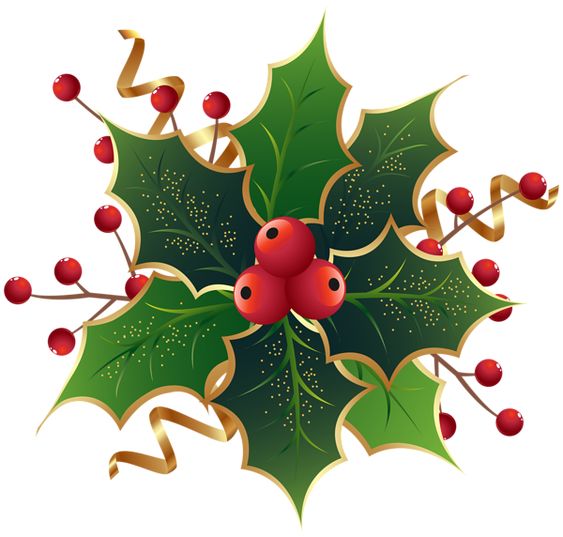 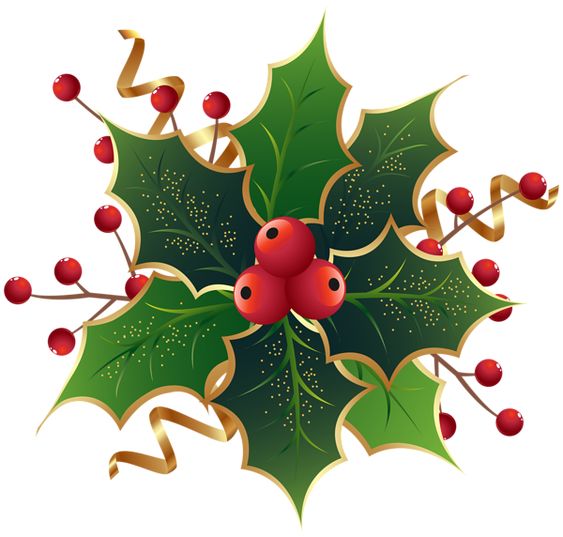 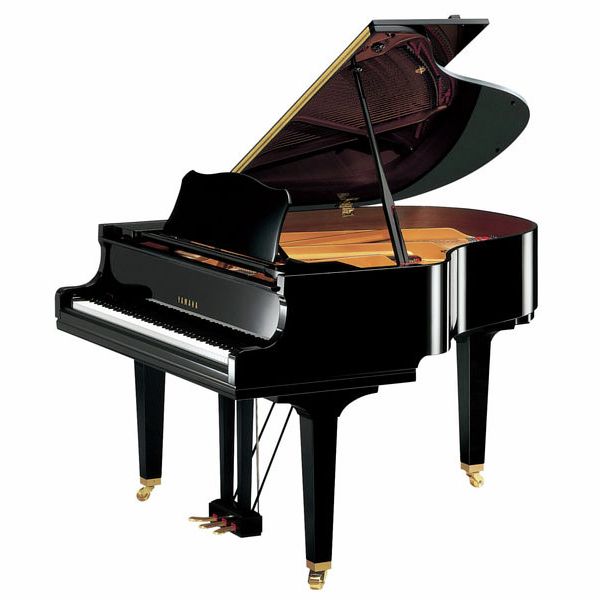 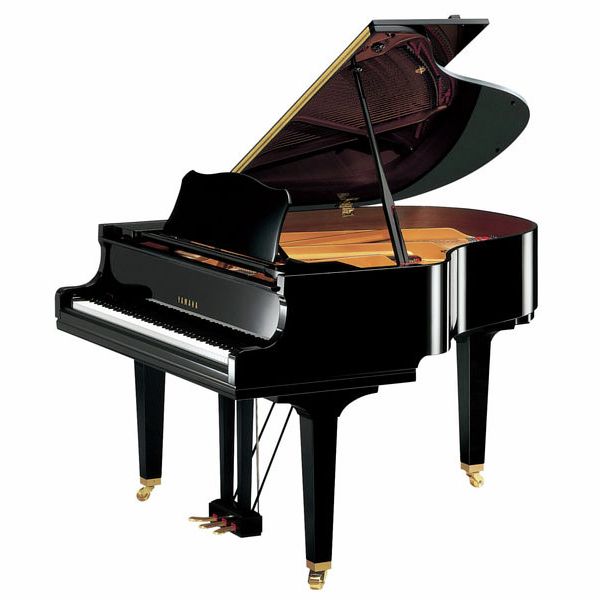 Javni satklavir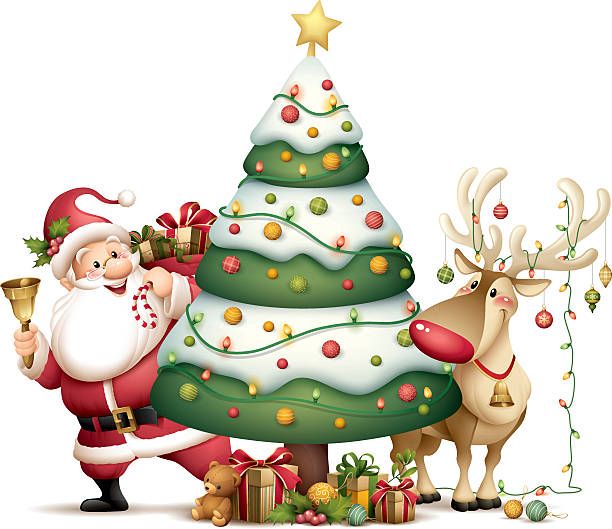 Glazbena škola Pavla MarkovcaSubota, 10. prosinca 2022.Zagreb, Trg žrtava fašizma 9Dvorana škole, početak u 1045 satiŠkolska godina 2022./2023.057. priredba1.R. Shchedrin (arr. T. Baynov): Humoreska, za klavir šesteroručnoNEVA PROKL, IV. o.LOTA MARIJA KANCELJAK, V. o.ANJA SVRŽNJAK, IV. o.2.C. Czerny: Etida u C-duru, op. 299 br. 2 A. Kabiljo: Začarani klavirNEVA PROKL, IV. o.3.A.Nikolajev: Jolly GandersE.Gnyesina: StudyKARLA KORDIĆ, početnički4.J. Thompson: The Bells Ring Out (Zvona zvone)                                                                         Three blind mice (Tri slijepa miša)                        The Ballet Dancer (Baletan)LUCA PAPIĆ, I. o. 5.W. Gillock: Carnival in RioINA BARIŠIĆ, II. o.6.J. Bastien: Waltzing Elephants (Valcer slonova)                                 Bravery at Sea (Hrabrost na moru)                   Run, Mouse, Run! (Bježi, mišu, bježi!)LANA RADIĆ, I. o. 7.J. B. Duvernoy: Etida u C-duru, op. 176 br. 3J. Pucihar: FiestaKAJA ŠESTIĆ, I. o.8.J. Thompson: A Voyage of Discovery   IVA ČUPIĆ, II. o.9.D. G. Turk: Mala suita                     AllegrettoJ. Thompson: Wind MillsDELARA TURČINHODŽIĆ, II. o. 10.J. B. Duvernoy: Etida u G-duru, op. 176 br. 5A. Kabiljo: Mali disko  MIRNA FUČEK, II. o.11.J. Duvernoy: Etida u F-duru, op. 176 br. 8  SVEN GRGUREV, II. o.12.A. Kabiljo: Šelina pjesmaJ. B. Duvernoy: Etida u F-duru, op. 176M. Vacca: BaseballDORA CINDRIĆ, II. o. 13.J. Pucihar: Na rolerima, za klavir četveroručnoIVA ČUPIĆ, II. o.DELARA TURČINHODŽIĆ, II. o.14.J. Pieront/arr. K. Arellano: Jingle Bell Romp, za klavir šesteroručno KAJA ŠESTIĆ, I. o.DORA CINDRIĆ, II. o.MIRNA FUČEK, II. o.15.M. Clementi: Sonatina u C-duru, op. 36 br. 1 LARA ROMANIĆ KRISTENSEN, III. o.  16.F. Burgmuller: Innocence, op. 100 br. 5KIM SOFIA KRAJAČIĆ, III. o.17.J. S. Bach: Menuet u g-molu SAŠA TOKIĆ JURKOVIĆ, III. o. 18.C. Debussy: Mali crnacNOLA KADIĆ, IV. o.19.J. S. Bach: Mali preludij u C-duruTARA BEŠIĆ, IV. o.20.S. Heller: Etida u cis-molu, op. 125 br. 19A. Kabiljo: Plavi bluesTEO MATOŠ, V. o.  21.F. Liszt: Etida u C-duru, op. 1 br. 1ANA KORDIĆ, V. o.22.A. Jensen: Etida u a-molu, op. 32 br. 2SARA VLASTELICA, V. o.23.W. A. Mozart: Sonata u B-duru, KV 333                         AllegroPETRA KORDIĆ, VI. o.24.L. van Beethoven: Za ElizuLEON BEŠIĆ, VI. o.25.J. S. Bach: Troglasna invencija u C-duru, BWV 787 SARA SEDMAKOV, I. s. TO 26.J. S. Bach: Francuska suita u d-molu, BWV 812                  AllemandeM. Moszkowski: Etida u Es-duru, op. 91 br. 6ANNA HRYBKOVA, I. pr. TO27.J. S. Bach: Francuska suita u h-molu, BWV 814                  Allamande                  SarabandeAGATA ĆUK, II. s.28.A. Ginastera: Argentinski plesovi, op. 2                       Ples starog pastira                       Ples graciozne mlade djevojkeEVA GORETA, IV. s.Nastavnice:Iva Ljubičić Lukić, prof.(točke br. 1, 2, 4, 6-10, 12-16, 19, 24, 25)Ivana Goreta, prof. mentor(točke br. 3, 5, 11, 17, 18, 20-23, 26, 27)Alma Seder, prof. savjetnik(točka br. 1)